Краткосрочный план  № 83Ход урока  ФО: «Комплимент», «Аплодисменты», «Смайлики», «Комментарии», «Сигналы рукой», «Оценочный лист», «Ладонь - кулак», «Таблица ЗХУ», «Две звезды, одно пожеланиеЗадания для учащегосяРаздел:11.3В Показательная и логарифмическаяфункции11.3В Показательная и логарифмическаяфункцииФ.И.О. педагогаФазылова Т.М.Фазылова Т.М.Дата:Количество присутствующих:Количество отсутствующих:Класс:       11Предмет: Алгебра и начала анализаПредмет: Алгебра и начала анализаТема урока: №83 Логарифмическая функция , ее свойства и график Логарифмическая функция , ее свойства и графикЦели обучения в соответствии с учебной программой:11.4.1.19. Знать  и применять свойства   логарифмической функции .11.4.1.19. Знать  и применять свойства   логарифмической функции .Цели урокаУчащиеся смогутУчащиеся смогутЭтап урока/ времяДействия педагогаДействия ученикаОценивание Ресурсы Начало урока3 мин5 минОрг. моментПсихологический настройЦель: создать благоприятный психологический настрой на работу, комфортную обстановку на уроке; мотивировать учащихся к учебной деятельности; Учитель приветствует учащихся, проверяет их готовность к уроку. Приветствует учеников. Для создания психологической атмосферы проводит игру «Я подарю тебе...». Бумага А4МаркерНачало урока3 мин5 минПроверка домашнего задания.  и для Закрепление прошлого урока..Для концентрации внимания учащихся и для повторения свойствлогарифмической функции, учащиеся делятся на пары. На основе стратегии «Think. Pair. Share» на утверждение даются задания из 9 заключений.https://www.youtube.com/watch?v=FnEEydWzeoQПроверка домашнего задания и готовности учеников к уроку. Отвечают на таблицу.При сопоставлении с правильными ответами, учащиеся убеждаются, насколько они знакомы со свойствами данной функции.Верно - неверноСлайдыПрезентацияСлайд 1-4ПрезентацияСлайд 5-6Приложение 1http://urok.1sept.ru/%D1%81%D1%82%D0%B0%D1%82%D1%8C%D0%B8/647898/ПрезентацияСлайд 7http://scask.ru/g_book_kram.php?id=171Середина урока5 мин15 мин2мин5 минАктуализация знанийЦель: Актуализация опорных знаний и способов действий. Закрепление.Свойства функции у=logax.При a>1:D(y)=(0;+);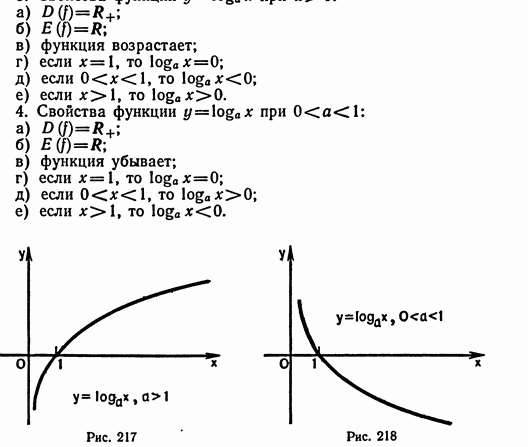 E(y)=(- ;+;функция возрастает;если х=1,то logax=0;если 0<х<1, то logax<0;если х>1, то logax>0.При 0<a<1:D(y)=(0;+);E(y)=(- ;+;функция убывает;если х=1, то logax=0; если0<х<1, то logax>0;если х>1, то logax<0.Критерии оценивания: Определяет уровень понимание целей урока и ожидаемых результатов ученикамиЗнает свойства логарифмической функции;Различает особенности графиков логарифмической функции;Обращает внимание на особые условия логарифмической функции.ФОСигнальные карты ПрезентацияСлайд 8Приложение 1Середина урока5 мин15 мин2мин5 минПроверка знанийЦель: Обеспечение мотивации  учения детьми, принятие ими  тему и целей урока Решения задач.Индивидуальные задания.На основании принципа "Открытой дифференциации" всем учащимся даются одинаковые задания. Все учащиеся должны уметь выполнять пункты а и б, «Обязательного уровня».№1. Найдите область определения данных функций:а) у=log3 (4-5x);б) у=log0,1 (х2-3х-4);в) у=lg().№2. Построить графики данных функции:а) у=log2 3х;б) у=log4 (2-5x);в) у=log0,5 (x+1)Учитель оказывает помощь учащимся в ходе выполнения заданий с помощью направляющих, сопровождающих вопросов на основе «Скаффолдинга" (Мостиков).После выполнения задания учащиеся обмениваются тетрадями и сверяют свои решения с правильнымиответамиОтветы:№1 а) (-∞;0,8) ; б) (-∞;-1);в) (-∞;-4)2. 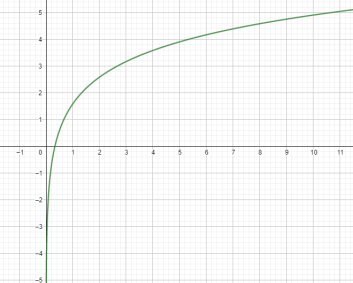 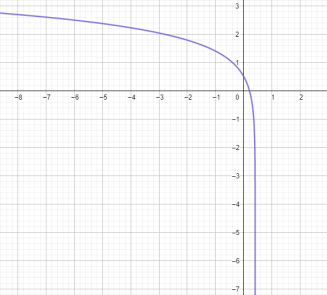 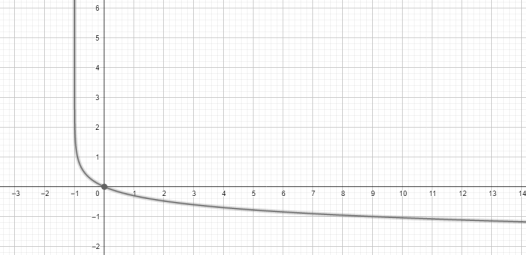 Критерии оценивания:Учащийся: Находит область определения логарифмической функции;Верно находить точку пересечения с осями координат;Находить промежутки монотонности логарифмической функции;Правильно строить график логарифмической функции.Учащиеся записывают дату и тему урока в тетрадь, устно определяют цели урока. выполняют задания опираясь на критерии ПрезентацияСлайд 9 Приложение 1СлайдыучебникСередина урока5 мин15 мин2мин5 минФизминутка Физминутка Физминутка Физминутка Середина урока5 мин15 мин2мин5 минЗакрепление изученного материалаЗадание на закрепление:Подведение итогов.Дополни предложение:Показательные и логарифмические функции являются...;(взаимно обратными функциями).Графики показательных у=ax и логарифмических y=logaxфункции...(симметричны относительно прямой у=х).График логарифмической функций ... на всей области(монотонно возрастающие/убывающие).Область определения логарифмической функцииy=logax ...(... график логарифмической функции y=logax возрастающий или убывающий(В зависимости от основанияКритерии оценивания:Учащийся:Знает свойства логарифмической функции;Применяет свойства логарифмической функции в ходе решения задач;Умеет строить график логарифмической функции.Отвечают на вопросы учителяВыполняют задания .словесная оценка учителяДидактиче ский материал учебникПрезентацияСлайд 13Приложение 1Конец урока3 мин2 минПодведение итогов, рефлексияЦель: оценить результаты собственной деятельности - 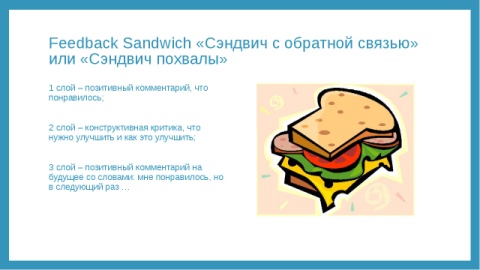 Учащиеся анализируют свою работу, выражают вслух свои впечатления Само и взаимо оцениваниеКонец урока3 мин2 минДомашнее заданиеЗаписывают домашнее задание  в дневниках.дневник